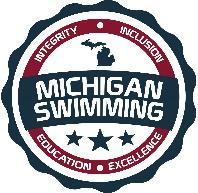 Integrity, Inclusion, Education, Excellence20th Annual TYR Red, White, and Blue Classic [Open Invitational]Hosted By: Dexter Community Aquatic ClubNovember 12-14, 2021Sanction – This meet is sanctioned by Michigan Swimming, Inc. (MS), as a timed final meet on behalf of USA Swimming (USA-S), Sanction Number MI2122025. MS or USA-S may revoke this sanction at any time in response to the COVID-19 pandemic.It is understood and agreed that USA Swimming shall be free and held harmless from any liabilities or claims for damages arising by reason of injuries, including exposure to or infected with COVID-19 which may result in illness, personal injury, permanent disability, and/or death, to anyone during the conduct of the event.It is further understood and agrees that Michigan Swimming, Inc. shall be free and held harmless from any liabilities or claims for damages arising by reason of injuries, including exposure to or infected with COVID-19 which may result in illness, personal injury, permanent disability, and/or death, to anyone during the conduct of the event.An inherent risk of exposure to COVID-19 exists in any public place where people are present. COVID-19 is an extremely contagious disease that can lead to severe illness and death. According to the Centers for Disease Control and Prevention, senior citizens and individuals with underlying medical conditions are especially vulnerable. USA Swimming, Inc., cannot prevent you (or your child(ren)) from becoming exposed to, contracting, or spreading COVID-19 while participating in USA Swimming sanctioned events. It is not possible to prevent against the presence of the disease. Therefore, if you choose to participate in a USA Swimming sanctioned event, you may be exposing yourself to and/or increasing your risk of contracting or spreading COVID-19. BY ATTENDING OR PARTICIPATING IN THIS COMPETITION, YOU VOLUNTARILY ASSUME ALL RISKS ASSOCIATED WITH EXPOSURE TO COVID-19 AND FOREVER RELEASE AND HOLD HARMLESS USA SWIMMING, MICHIGAN SWIMMING, AND DEXTER COMMUNITY POOL AND EACH OF THEIR OFFICERS, DIRECTORS, AGENTS, EMPLOYEES OR OTHER REPRESENTATIVES FROM ANY LIABILITY OR CLAIMS INCLUDING FOR PERSONAL INJURIES, DEATH, DISEASE OR PROPERTY LOSSES, OR ANY OTHER LOSS, INCLUDING BUT NOT LIMITED TO CLAIMS OF NEGLIGENCE AND GIVE UP ANY CLAIMS YOU MAY HAVE TO SEEK DAMAGES, WHETHER KNOWN OR UNKNOWN, FORESEEN OR UNFORESEEN, IN CONNECTION WITH EXPOSURE, INFECTION, AND/OR SPREAD OF COVID-19 RELATED TO PARTICIPATION IN THIS COMPETITION.You acknowledge the contagious nature of COVID-19 and voluntarily assume the risk that your family, including child(ren), may be exposed to or infected by COVID-19 while on site at the pool or facility and that such exposure or infection may result in the personal injury, illness, permanent disability and death.  You understand that the risk of becoming exposed to or infected by COVID-19 at the pool or facility may result from the actions, omissions, or negligence of myself and others, including but not limited to employees, volunteers and program participants and their families. Dexter Community Aquatic Club will include the above information in meet announcements, heat sheets and posted around the pool facility.COVID-19 Procedures/Requirements All athletes, coaches, officials, clubs, spectators, and other individuals participating in this meet or seeking ingress into the facility in which this meet is conducted will abide by (1) all federal, state, and local laws, orders, administrative rules, and guidelines; (2) all protocols outlined in the COVID-19 LSC Supplemental Sanction Requirements documents for this meet; and (3) all COVID-19 preparedness plans for the relevant facility. Failure to maintain strict compliance with all COVID-19 procedures and protocols will result in disciplinary action by the Michigan Swimming, Inc. Board of Directors, including, but not limited to, fines, suspension of certain membership privileges, or referral to the USA Swimming National Board of Review with a recommendation to terminate a member’s membership in Michigan Swimming and USA Swimming.Minor Athlete Abuse Prevention Policy AcknowledgementAll applicable adults participating in or associated with this meet acknowledge that they are subject to the provisions of the USA Swimming Minor Athlete Abuse Prevention Policy (“MAAPP”), and that they understand that compliance with the MAAPP policy is a condition of participation in the conduct of this competition.  LocationDexter Community Pool, Wylie Elementary School, 3060 Kensington Street, Dexter MI 48130 TimesFriday PM				Warm-up: 5:00pm		Events Begin: 6:00pm(All age groups)Saturday/Sunday AM 		Warm-up: 7:30am		Events Begin: 8:30am(All 10&Under + 11/12 Boys)Saturday/Sunday PM		Warm-up: 12:30pm		Events Begin: 1:30pm(All 13&Up + 11/12 Girls)FacilitiesDexter Community Pool, is a 6 lane pool with a supervised warm-up and warm down area available. Depth at start is 7’0” and 3’6” at turn. Permanent starting blocks and non-turbulent lane markers will be used. Colorado Timing System with a 6 lane display will be used. There is ample balcony seating for spectators. Lockers are available (provide your own lock). Public phones will not be available. Course Certification The competition course has not been certified in accordance with 104.2.2C(4)Meet FormatThis meet is for those swimmers with “A” times, “B” times, and “C” times. 8 & Under Events, 10 & Under Events, 11/12 Events, and Open Events are offered. 500 Free and 400 IM Events will be seeded Fastest to Slowest, alternating gender. All entries are accepted including NT. All events are timed finals.Eligibility All athletes and clubs registered with Michigan Swimming or another USA Swimming LSC are eligible to participate in this meet. Entry ProceduresEntries may be submitted to the Administrative Official as of Thursday, October 21st, 9:00am. The Administrative Official must receive all entries no later than Sunday, November 7th, 6:00pm. Entries must include correct swimmer name (as registered with USA/MS Swimming), age and USA number. All individual entries should be submitted via electronic mail at the e-mail address listed in the last section of this meet information packet.Entry Acceptance and ProcessingEntries will be accepted on a first come first serve basis by date of email for electronic entries and date of receipt by the Administrative Official for hard copy entries until the Michigan Swimming Four (4) hour per session maximum time limit is met. As set forth in entry procedures below, (A) a hard copy of your club’s entry summary sheet, (B) a hard copy of your club’s signed release/waiver agreement (C) your club’s certification of entered athletes and (D) your club’s entry and entry fees must be received by the Entry Chair in a timely fashion prior to the start of the meet, or your swimmers will not be allowed to swim in the meet.  Entries received after the four (4) hour per session time limit has been met will be returned even if received before the entry deadline. Individual Entry LimitsSwimmers may enter a maximum of two (2) events on Friday and four (4) individual events per day on Saturday and Sunday.  Entry Fees$5.00 per individual event. Make checks payable to DCAC. SurchargesA $1.00 per athlete Michigan Swimming athlete surcharge applies.Paper EntriesMS rules regarding non-electronic entries apply.  $6.00 per individual event. There is $1.00 additional charge per event paid if the entry is not submitted in Hy-Tek format. Any surcharges detailed in the previous section also apply to paper entries.  Paper entries may be submitted to the Administrative Official on a spreadsheet of your choice however, the paper entry must be logically formatted and must contain all pertinent information to allow the Administrative Official to easily enter the swimmer(s) in the correct events with correct seed times. RefundsOnce a team or individual entry has been received and processed by the Administrative Official there are no refunds in full or in part unless the “over qualification exception” applies (see MS Rules).Entry PaperworkYour club’s Entry, Entry Summary Sheet, Release/Waiver, Certification of Entered Athletes and Check should be sent via U.S. mail or nationally recognized overnight courier to:Dexter Community Aquatic ClubAttn: RWB Classic 8063 Beechwood BlvdDexter, MI 48130Administrative Official – Alyssa De LeonswimentriesAW@gmail.com313-399-8289Check In Check-in will be required and will be located outside the locker room entrances. Check-in will be available 15 minutes prior to warm-up. It will be required by the time set forth in this meet announcement. failure to check-in will cause the swimmer to be scratched from all events in that session. Check-in will close 15 minutes after the start of warm-up for each session.  MarshalingSwimmers will be responsible for reporting to the marshaling area when their event is called.SeedingSeeding will be done after check-in closes. Swimmers who fail to check-in for an event will be scratched from that event. All events are timed finals and will be seeded slowest to fastest other than distance events (500 Free and 400 IM) which will be seeded fastest to slowest (alternating gender). Deck EntriesDeck entries may be accepted by the Clerk of the Course if time and space permit and at the sole discretion of the Meet Referee and Meet Director. Deck entries are $7.00 for an individual event. There are NO time trials offered at this meet. Deck entries will be conducted in accordance with current Michigan Swimming, Inc. rules & procedures, including all Michigan Swimming, Inc. COVID-specific sanctioning or approval policies. If an athlete is not currently registered with Michigan Swimming or another USA Swimming LSC, the athlete must register for a $168.00 fee before being entered into the meet. Meet Programs/AdmissionsAdmission will be $5.00 per person. Full meet programs will be available for $5.00.ScoringThere will be no scoring at this meet.AwardsAwards are for 12 and Under Events Only.  Custom medals will be awarded for all divisions (A, B, C) for 1st – 3rd place. Ribbons will be awarded for 4th – 12th places. All 12 and Under events will be awarded A,B,C for each age group.  Awards will not be distributed to swimmers; all awards will be given to coaches at the end of the Sunday session.ResultsComplete Official meet results will be posted on the Michigan Swimming Website at http://www.miswim.org/. Unofficial results will also be available on flash drive (HY-TEK Team Manager result file) upon request. Teams must provide their own flash drive.ConcessionsNo concessions will be sold. No food or beverage will be allowed on the deck of the pool, in the locker rooms, or in the spectator area. Lost and FoundArticles may be turned in/picked up outside the pool office. Articles not picked up by the end of the meet will be retained by the Meet Director or a representative for at least 14 days (any longer period shall be in the sole discretion of the Meet Director).Swimming SafetyMichigan Swimming warm up rules will be followed. To protect all swimmers during warm-ups, swimmers are required to enter the pool feet first at all times except when sprint lanes have been designated. No jumping or diving. The same rules will apply with respect to the warm-down pool and diving well. Penalties for violating these rules will be in the sole discretion of the Meet Referee which may include ejection from the meet.Racing Start CertificationAny swimmer entered in the meet must be certified by a USA Swimming member-coach as being proficient in performing a racing start or must start each race from within the water without the use of the backstroke ledge.  When unaccompanied by a member-coach, it is the responsibility of the swimmer or the swimmer’s legal guardian to ensure compliance with this requirement.Deck Personnel/Locker Rooms/CredentialingOnly registered and current coaches, athletes, officials and meet personnel are allowed on the deck or in locker rooms. Access to the pool deck may only be granted to any other individual in the event of emergency through approval by the Meet Director or the Meet Referee.  The Michigan Swimming Board of Directors, Officials Chairs of MS, and the Michigan Swimming Office staff are authorized deck personnel at all MS meets.  Personal assistants/helpers of athletes with a disability shall be permitted when requested by an athlete with a disability or a coach of an athlete with a disability.Lists of registered coaches, certified officials and meet personnel will be placed outside the hallway to the locker rooms.  Meet personnel will check the list of approved individuals and issue a credential to be displayed at all times during the meet.  This credential will include the host team logo, name as well as the function of the individual being granted access to the pool deck (Coach, Official, Timer, or Meet Personnel).  In order to obtain a credential, Coaches and Officials must be current in all certifications through the final date of the meet. Meet personnel must return the credential at the conclusion of working each day and be reissued a credential daily.All access points to the pool deck and locker rooms will either be secured or staffed by a meet worker checking credentials throughout the duration of the meet.Swimmers with DisabilitiesAll swimmers are encouraged to participate. If any of your swimmers have special needs or requests, please indicate them on the entry form and with the Clerk of Course and/or the Meet Referee during warm ups.First AidSupplies will be kept in the pool office.Facility Items(A)	No smoking is allowed in the building or on the grounds of any facility listed above.(B)	Pursuant to applicable Michigan law, no glass will be allowed on the deck of the pool or in the locker rooms.(C)	No bare feet allowed outside of the pool area. Swimmers need to have shoes to go into the hallway to awards or concessions.(D)   	 An Emergency Action Plan has been submitted by the Host Club to the Safety Chair and the Program Operations Chair of Michigan Swimming prior to sanction of this meet and is available for review and inspection at the pool office.	(E)	To comply with USA Swimming privacy and security policy, the use of audio or visual recording devices, including a cell phone, is not permitted in changing areas, rest rooms or locker rooms.(F)	Deck changing, in whole or in part, into or out of a swimsuit when wearing just one 		suit in an area other than a permanent or temporary locker room, bathroom, 		changing room or other space designated for changing purposes is prohibited.(G)	Operation of a drone, or any other flying apparatus, is prohibited over the venue 	(pools, athlete/coach areas, spectator areas and open ceiling locker rooms) any 	time athletes, coaches, officials and/or spectators are present.General Information and Errors/OmissionsAny errors or omissions in the program will be documented and signed by the Meet Referee and available for review at the Clerk of Course for Coaches review.  Information will also be covered at the Coaches’ Meeting.Meet PersonnelFriday P.M.Sanction Number: MI2122025Warm-up: 5:00                                        Events begin: 6:00Saturday A.M.Warm-up:7:30                                           Events begin: 8:30Saturday P.M.Warm-up:12:30                                    Events begin: 1:30
Sunday A.M.Warm-up:7:30                                    Events begin: 8:30Sunday P.M.Warm-up:12:30                                      Events begin: 1:30CERTIFICATION OF REGISTRATION STATUS OF ALL ENTERED ATHLETESRELEASE AND WAIVER20th Annual TYR Red, White, and Blue ClassicSanction Number: MI2122025Enclosed is a total of $__________ covering fees for all the above entries.  In consideration of acceptance of this entry I/We hereby, for ourselves, our heirs, administrators, and assigns, waive and release any and all claims against Dexter Community Aquatic Club, Dexter Community Schools, Michigan Swimming, Inc., and United States Swimming, Inc. for injuries and expenses incurred by Me/Us at or traveling to this swim meet.>>>>>>>>>>>>>>>>>>>>>>>>>>>>>>>>>>>>>>>>>>>>>>>>>>>>>>>>>In granting the sanction it is understood and agreed that USA Swimming and Michigan Swimming, Inc. shall be free from any liabilities or claims for damages arising by reason of injuries to anyone during the conduct of this event.Michigan Swimming Clubs must register and pay for the registration of all athletes that are contained in the electronic Entry File or any paper entries that are submitted to the Meet Host with the Office of Michigan Swimming prior to submitting the meet entry to the meet host.  Clubs from other LSCs must register and pay for the registration of their athletes with their respective LSC Membership Coordinator.A penalty fee of $100.00 per unregistered athlete will be levied against any Club found to have entered an athlete in a meet without first registering the athlete and paying for that registration with the Office of Michigan Swimming or respective LSC Membership Coordinator.Submitting a meet entry without the athlete being registered and that registration paid for beforehand may also subject the Club to appropriate Board of Review sanctions.The authority for these actions is: UNITED STATES SWIMMING RULES AND REGULATIONS 302.4 FALSE REGISTRATION – A host LSC may impose a fine of up to $100.00 per event against a member Coach or a member Club submitting a meet entry which indicates a swimmer is registered with USA Swimming when that swimmer or the listed Club is not properly registered.  The host LSC will be entitled to any fines imposed.>>>>>>>>>>>>>>>>>>>>>>>>>>>>>>>>>>>>>>>>>>>>>>>>>>>>>>>>>I certify that all athletes submitted with this meet entry are currently registered members of USA Swimming and that I am authorized by my Club to make this representation in my listed capacity.Meet Director: Mike Schuenke, headcoach@dcacswimming.org , 608-346-2119Meet Referee:  Dean Schroeder, eschroeder7647@aol.comSafety Marshal: Mike Schuenke, headcoach@dcacswimming.org, 608-346-2119Administrative Official: Alyssa De Leon, swimentriesAW@gmail.com, 313-399-8289GirlsEvent #AgeEventsBoysEvent #110 & Under200 Free2312 & under500 Free45Open500 Free6GirlsEvent #AgeEventsBoysEvent #78 & Under25 Free8910 & Under50 Free1011-1250 Free11128 & Under50 Fly131410 & Under100 Fly1511-12100 Fly16178 & Under25 Breast181910 & Under50 Breast2011-1250 Breast21228 & Under50 Back232410 & Under100 Back2511-12100 Back26278 & Under100 Free2811-12 200 IM293010 & Under200 IM31GirlsEvent #AgeEventsBoysEvent #3211-1250 Free33Open50 Free343511-12100 Fly36Open100 Fly373811-1250 Breast39Open200 Breast404111-12100 Back42Open100 Back434411-12200 IM45Open200 IM46GirlsEvent #AgeEventsBoysEvent #11-12200 Free47488 & Under25 Fly495010 & Under50 Fly5111-1250 Fly52538 & Under50 Breast545510 & Under100 Breast5611-12100 Breast57588 & Under50 Free596010 & Under100 Free6111-12100 Free62638 & Under25 Back646510 & Under50 Back6611-1250 Back67688 & Under100 IM697010 & Under100 IM7111-12100 IM72GirlsEvent #AgeEventsBoysEvent #7311-12200 Free74Open200 Free757611-1250 Fly77Open200 Fly787911-12100 Breast80Open100 Breast818211-12100 Free83Open100 Free848511-1250 Back86Open200 Back878811-12100 IM89Open400 IM90Signature:Position:Street Address:  City, State Zip:Club Email:Phone:Coach Name:Club Name:Coach Email:Club Code: